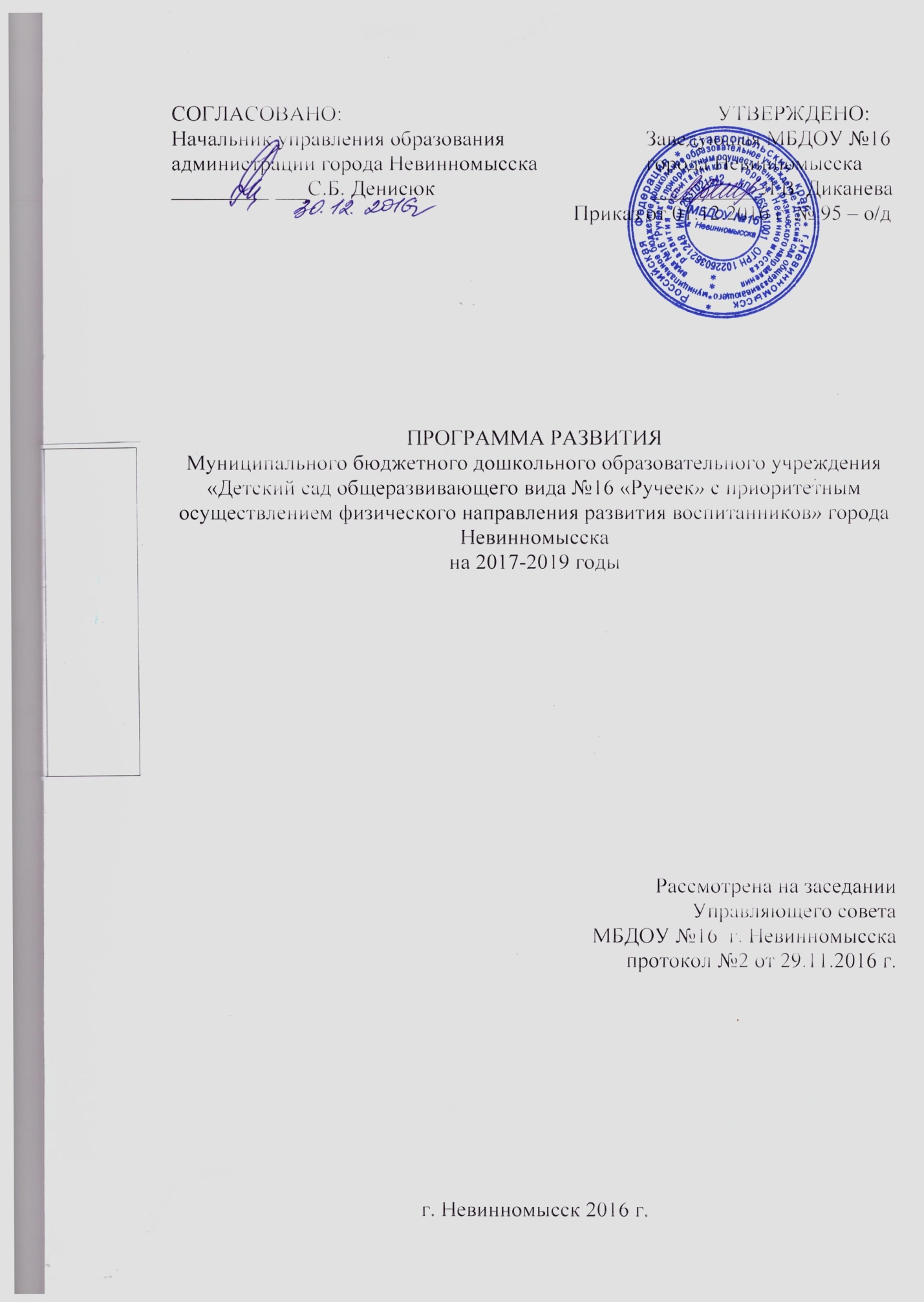 Паспорт Программы развития Муниципального бюджетного дошкольногообразовательного учреждения «Детский сад  общеразвивающего вида № 16 «Ручеек»  с приоритетным осуществлением физического развития воспитанников»на 2017 - 2019 г. Раздел 1. Реализация ООП в соответствии с ФГОС ДО.Содержание образовательного процесса в  МБДОУ №16 определяется основной общеобразовательной программой дошкольного образования, разрабатываемой, утверждаемой и реализуемой им самостоятельно в соответствии с федеральным государственным образовательным стандартом дошкольного образования, утвержденного Приказом Минобрнауки от 17.10.2013 года №1155,  с учетом примерной основной общеобразовательной программы дошкольного образования. Базовую часть основной образовательной программы дошкольного образования,  реализуемую в МБДОУ №16 составляют концептуальные основы и положения Примерной основной общеобразовательной программы дошкольного образования «От рождения до школы» под редакцией Н.Е.Вераксы, Т.С.Комаровой, М.А.Васильевой.Реализуемая основная общеобразовательная программа дошкольного образования в МБДОУ №16 соответствует требованиям федерального государственного образовательного стандарта, а именно:-к структуре Программы;- к условиям реализации Программы,  включающим требования к психолого - педагогическим, кадровым, финансовым и условиям  к предметно- пространственной среде; -к результатам освоения Программы, представленным в виде целевых ориентиров дошкольного образования.Содержание программы обеспечивает развитие личности, мотивации и способностей детей в различных видах деятельности и охватывает структурные единицы, представляющие определенные направления развития и образования детей – образовательные области:-социально- коммуникативное развитие;-познавательное развитие;-речевое развитие;-художественно- эстетическое развитие;-физическое развитие.В соответствии с требованиями ФГОС ДО по  реализации основной общеобразовательной программы  в образовательном учреждении создаются условия,  которые  обеспечивают полноценное развитие воспитанников во всех основных образовательных областях соответствующих их психолого-педагогическим,   возрастным и индивидуальным особенностям.  Условия, созданные  в ДОУ,  по реализации основной образовательной программы соответствуют минимальному уровню  требований к условиям реализации программы.Вывод: Реализация основной образовательной программы дошкольного образования в ДОУ  соответствует  требованиям ФГОС ДО,  организация условий и развивающей предметно- пространственной среды по реализации основной образовательной программы соответствует минимальному  уровню  требований к условиям реализации программы, которая соответствует государственным нормативам.Проблема:  создание условий и оснащение групповых и учебных помещений соответствующих базовому  уровню требований к условиям реализации основной образовательной программы.Раздел 2. Образование для детей с ограниченными возможностями здоровья.В Федеральном    Законе  «Об образовании в РФ» № 273-ФЗ от 29.12. 2012 года регулируются  вопросы образования детей  с ОВЗ.  Федеральный закон    содержит ряд статей (42, 55, 59, 79), закрепляющих право детей с ОВЗ, в том числе  детей-инвалидов, на получение качественного образования в соответствии с имеющимися у них потребностями и возможностями.В образовательном учреждении созданы  условия,  которые учитывают возможности и индивидуальные особенности воспитанников посещающих ДОУ. Для воспитанников имеющих проблемы в развитии и освоении образовательной программы созданы две группы комбинированной направленности - комбинированная группа для детей с тяжелыми речевыми нарушениями (ОНР) и комбинированная группа для детей с задержкой психического развития (ЗПР).  Образование детей в данных группах основано на принципах полной интеграции – обучение детей имеющих проблемы в воспитании и обучении совместно с детьми общеразвивающей направленности.Для этой категории воспитанников рабочей группой разработана адаптированная основная образовательная программа в соответствии с требованиями ФГОС ДО.  Для обеспечения полноценного образовательного процесса в рамках реализации  адаптированной основной   общеобразовательной  программы дошкольного образования в ДОУ сформирован квалифицированный коллектив педагогов:-    учитель-дефектолог,-    учитель - логопед-    музыкальные  руководители,-    воспитатели,-    социальный педагог. Рабочие программы педагогов и специалистов ДОУ по реализации  образовательной деятельности  с детьми комбинированных групп  отвечают следующим требованиям:- основываются  на принципе коррекционно-развивающей  работы,  целью которой  является – индивидуальный подход;- составляются на основе  интеграции образовательных областей в соответствии с возрастными возможностями и особенностями обучающихся;- обеспечивают   единство воспитательных, развивающих, коррекционных  и обучающих целей и задач образования воспитанников, в процессе реализации которых формируются навыки, имеющие непосредственное отношение к развитию детей дошкольного возраста с ОВЗ;- планируемое содержание и формы организации детей соответствуют возрастным и индивидуальным особенностям детей с ОВЗ.Объём образовательной нагрузки  определен в соответствии с СанПиН 2.4.1.3049-13, с учетом изменений  от 27.08.2015 №41, утвержденным  постановлением Главного государственного санитарного врача РФ, соответствует санитарно-эпидемиологическими требованиями к устройству, содержанию и организации режима работы дошкольных образовательных учреждений.Коррекционно - развивающая работа коллектива ДОУ направлена на создание условий, способствующих снятию психоэмоционального напряжения средствами нетрадиционных методов (песочная анимация, музыкотерапия), результатом применения таких методов и приемов в работе является реализация образовательных областей детьми,  имеющими проблемы в развитии.Система  оценки индивидуального развития воспитанников, посещающих комбинированные группы,    проводится педагогами ДОУ  на начало учебного года в соответствии с положением  о психолого-медико-педагогическом  консилиуме  ДОУ.По результатам педагогического мониторинга  составляется индивидуальная программа развития   на каждого ребенка на  весь учебныйгод  для проведения квалификационной коррекции развития, в течение учебного года  вносятся коррективы в индивидуальные маршруты развития.В конце учебного года педагогами  проводится педагогический мониторинг для определения  динамики развития  умений и навыков  детей.  Результаты обсуждаются в конце учебного года на заседаниях  психолого-медико-педагогического  консилиума.Преемственность в коррекционно-развивающей  работе  между учителем-дефектологом  и воспитателями группы осуществляется в формировании  психических процессов, развитии  речевой  активности  и  коммуникативных  навыков  у детей с ОВЗ. Учитель-дефектолог, учитель –логопед  и воспитатель, работая над развитием речи детей,  дополняют друг друга.Воспитатели, по рекомендациям учителя – логопеда, учителя – дефектолога  осуществляют в индивидуальной форме закрепление и повторение полученных на логопедических занятиях умений и навыков,   как в   непрерывной образовательной деятельности на фронтальных занятиях,  так и  в совместной и самостоятельной деятельности (в играх, в быту, на прогулках), учитывая индивидуальные  особенности речевого развития каждого  ребенка. Учителем – логопедом совместно с музыкальными руководителями проводятся занятия логоритмики с учетом индивидуальных особенностей воспитанников комбинированных групп.Тесное сотрудничество и взаимодействие, систематическая работа воспитателей и учителя-дефектолога, учителя – логопеда и музыкальных руководителей  – залог  успешного решения коррекционных задач.Важную роль в решении коррекционных задач играет взаимодействие с семьей.Особое значение приобретает взаимодействие родителей и педагогов в  создании условий для полноценного и своевременного развития детей,  имеющих проблемы в развитии, посещающих  комбинированные группы дошкольного возраста. Родители становятся активными участниками образовательного процесса, а не просто сторонними наблюдателями. Реализация коррекционных задач  в процессе освоения образовательных областей ребенка с ОВЗ зависит от сформированных детско- родительских отношений в семье. В настоящее время для специалистов, работающих в ДОУ  с детьми с ОВЗ, особенно актуальной  стала задача  привлечения семей воспитанников,  посещающих комбинированные группы в  образовательное пространство ДОУ, включение родителей в коррекционно – педагогический процесс.Вывод: сотрудничество специалистов ДОУ  с  родителями, воспитывающих детей с ОВЗ, повысит их компетентность  в вопросах воспитания и обучения. Взаимодействие всех участников образовательного процесса, будет способствовать успешному освоению образовательных областей по реализации основной образовательной программы дошкольного образования,  достижении целевых ориентиров развития на этапе завершения дошкольного образования.Проблема: вовлечение родителей в образовательное пространство ДОУ для решения коррекционно - развивающих задач, оснащение образовательного процесса для детей имеющих проблемы в развитии, средствами и оборудованием соответствующим основной образовательной программе дошкольного образования.Раздел 3.Организация присмотра и ухода за детьми.В соответствии с Федеральным законом от 29 декабря 2012 г. N 273-ФЗ "Об образовании в Российской Федерации", присмотр и уход за детьми - это "комплекс мер по организации питания и хозяйственно-бытового обслуживания детей, обеспечению соблюдения ими личной гигиены и режима дня" (пункт 34 статьи 2). Закон разделил функции по предоставлению бесплатного общедоступного дошкольного образования и функции по осуществлению присмотра и ухода за детьми в организациях, осуществляющих образовательную деятельность.Организация присмотра и ухода за детьми  в ДОУ осуществляется через  соблюдение режима дня, питания,  гигиенического ухода  за детьми, соблюдения  санитарно-гигиенических,  культурно - гигиенических навыков.   Питание  в  МБДОУ сбалансированное,  4-х разовое. Разработано  примерное 10- дневное меню, кратность питания в соответствии  с XV разделом  «Требования к составлению меню для организации питания детей разного возраста» СанПиН  2.4.1 3049-13 пункт 15.1- питание воспитанников  в ДОУ удовлетворяет физиологические потребности детей  в основных пищевых веществах и энергии не ниже значений по требованиям СанПиНа.Организация питания осуществляется на основе принципов «щадящего питания». При приготовлении блюд соблюдаются щадящие технологии: варка, запекание, припускание, пассерование, тушение. Производство готовых блюд осуществляется   в соответствии с технологическими картами, в которых отражена рецептура и технология приготавливаемых блюд. При кулинарной обработке пищевых продуктов обеспечивается выполнение технологии приготовления блюд, изложенной в технологической карте, а также соблюдение санитарно- эпидемиологических  требований  к технологическим процессам приготовления блюд. Фактический рацион питания соответствует утвержденному примерному 10- дневному меню, рассчитанным  на две недели, с учетом физиологических  потребностей в энергии  и пищевых веществах,  для детей всех возрастных групп.Доставка продуктов осуществляется специально выделенным для перевозки пищевых продуктов транспортом поставщиков.Прием пищевых продуктов осуществляется  при наличии документов, подтверждающих их качество и безопасность.Вывод: организация питания в ДОУ соответствует требованиям СанПина пункты  XIV, XV. Условия,  созданные в ДОУ по присмотру и уходу детей, соответствуют санитарным нормам и правилам, отраженным в санитарно- эпидемиологических требованиях к устройству, содержанию и организации режима работы дошкольных образовательных организаций.Раздел 4. Создание условий для сохранения и укрепления здоровья учащихся.Одним из основных направлений работы образовательного учреждения является создание условий для охраны, укрепления здоровья дошкольников, формирования привычки к здоровому образу жизни и основ безопасности жизнедеятельности. В рамках физкультурно-оздоровительной работы в части охраны здоровья обучающихся приоритетными остаются такие вопросы, как:Участие в  городских физкультурно-спортивных мероприятиях среди дошкольников;содержание в МБДОУ территории, зданий и помещений, а также их оборудования (для водоснабжения, канализации, вентиляции, освещения) в соответствии с требованиями санитарных правил, требованиями пожарной безопасности, требованиями безопасности дорожного движения;оснащение пищеблока  МБДОУ№16  необходимым  оборудованием для хранения и приготовления пищи в соответствии с требованиями санитарных правил;оснащение спортивного зала, групповых помещений, прогулочных и спортивных площадок МБДОУ№16  необходимым оборудованием и инвентарем в соответствии с требованиями санитарных правил;обеспечение помещений МБДОУ№16 для пребывания воспитанников естественной и искусственной освещенностью, воздушно-тепловым режимом в соответствии с требованиями санитарных правил;реализация дополнительных образовательных программ в МБДОУ№16, ориентированных на формирование ценности здоровья и здорового образа жизни;наличие и периодическое обновление информации в МБДОУ№16, посвященной проблемам сохранения здоровья, здоровьесбережения, ведения здорового образа жизни на различных информационных носителях, информационных стендах;организация в соответствии с требования санитарных правил качественного питания воспитанников в МБДОУ№16 , соответствующего их энергозатратам, с учетом энергетической ценности продуктов и сбалансированности рациона.формирование у детей внутренней картины здоровья  средствами проектной деятельности.формирование практических навыков и умений в области здорового образа жизни.применение в работе с детьми с ОВЗ коррекционных технологий, ориентированных на снятие мышечного напряжения (песочная анимация, музыкальное сопровождение образовательного процесса – музыкотерапия).Все, выше перечисленные  направления работы позволили коллективу МБДОУ№16 создать систему работы  по сохранению и укреплению здоровья воспитанников. На протяжении всего времени пребывания в ДОУ, педагогами совместно со  специалистами проводятся мероприятия направленные на формирование необходимых умений и навыков ребенка в соответствии с его индивидуальными особенностями, развитие  его физических качеств.  В ДОУ созданы условия для реализации потребности детей в двигательной активности – проведение физкультурных развлечений и праздников, оборудование физкультурных уголков в группах, организация и проведение Дней здоровья, подвижных игр различной интенсивности на участке детского сада во время проведения прогулки.  В теплое время года физическое развитие дошкольников осуществляется на участке детского сада на специально оборудованных спортивных площадках.  Усилиями педагогов ДОУ совместно с семьями воспитанников проводятся мероприятия направленные на воспитание  потребности в здоровом образе жизни - организация и проведение здоровьеориентированных проектов, выпуск стенгазет о видах спорта и организации выходного дня семьи, чтение художественной литературы спортивной тематики. Результативность проведенной работы подтверждают показатели физического развития воспитанников,  которые по результатам мониторинга за 2014-2016 гг. составляют 95%. Однако для повышения компетентности родителей в вопросах воспитания потребности к здоровому образ жизни в условиях семьи  коллективу необходимо наметить новые направления и задачи для работы в данном направлении.  Поэтому реализация данного  направления работы предполагается при соблюдении следующих условий:Повышение педагогической компетентности воспитателей и родителей по проблеме физического развития и здоровьесбережения.Реализация совместной деятельности педагогов, родителей и детей по физическому развитию и здоровьесозиданию у детей дошкольного возраста различными формами работы.Выводы: созданные в ДОУ условия,  способствуют сохранению и укреплению здоровья воспитанников, взаимодействие специалистов и педагогов ДОУ направлено на формирование у дошкольников привычки к здоровому образу жизни,  на вовлечение родителей в образовательный процесс по проблемам физического развития и здоровьесбережения.Раздел 5. Инновационно - экспериментальная деятельность.Потребность в эксперименте возникает тогда, когда появляется проблема и возможность решить ее, путем разработки и внедрения  современных программ, методических рекомендаций,  совместных мероприятий. В МБДОУ остается проблемой внедрение современных педагогических и информационных технологий в образовательное пространство ДОУ. Поэтому внедрение данных технологий будет экспериментальным направлением работы педагогического коллектива.В  ходе экспериментальной деятельности  планируется   проведение обучающих  семинаров-практикумов, обобщение и распространение    накопленного опыта, повышение уровня профессионального мастерства педагогов, взаимодействие с родителями воспитанников. В результате мониторинга  педагогической деятельности и активности педагогов, выявлено, что увеличился процент педагогов активно применяющих в своей практике технологию проектной деятельности. Большинство педагогов выражают свою заинтересованность  применением в образовательном процессе информационно - коммуникационных технологий. Поэтому инновационным направлением в работе с кадрами на запланированный период является применение в практике педагога современных образовательных технологий:-информационно - коммуникационные технологии, в качестве средств оснащения  и сопровождения образовательного процесса;-технологию исследовательской деятельности, средствами  детского экспериментирования как ведущей деятельности по реализации требований ФГОС ДО.На протяжении длительного периода в МБДОУ успешно реализуется инновационная технология «Портфолио группы». Для создания условий способствующих взаимодействию педагогов и родителей,  образовательное пространство в учреждении организовано при соблюдении принципов открытости и прозрачности образовательного процесса.  Эффективным средством,  способствующим повышению компетентности и активности родителей будет внедрение инновационной технологии «Портфолио педагога ДОУ» в электронной версии. Данная технология окажет благотворное влияние на создание доверительных отношений педагогов и родителей ДОУ.Выводы:  в процессе  внедрения современных информационных технологий  в образовательное пространство ДОУ повысится информационная компетентность педагогов, соответствующая требованиям профессионального стандарта, взаимодействие с семьями воспитанников  сформируется на принципах партнерства и сотрудничества.6. Создание условий для развития дополнительного образования детей.Дополнительное образование  в соответствии с Федеральным законом «Об образовании в Российской Федерации»  в образовательном учреждении представляет  собой деятельность по реализации дополнительной общеобразовательной  программы, в основе которой спектр парциальных программ, которые не входят в  перечень вариативных программ,  составляющих основу части формируемой участниками образовательных отношений. В МБДОУ №16 дополнительное образование воспитанников реализуется с предоставлением дополнительных платных услуг на договорной основе по волеизъявлению родителей (законных представителей) воспитанников.  В данный период перечень платных образовательных услуг составляет:- Реализация дополнительной общеразвивающей программы  «Ритмическая мозаика: Программа по ритмической  пластике для детей дошкольного возраста»  А.И. Буренина, 2000 г.-Реализация дополнительной общеразвивающей программы «Преемственность: программа подготовки к школе детей 5-7 лет» Н.А.Федосова, Т.В.Белова, 2012 г.По результатам мониторинга показатели  освоения дополнительных программ составляют 92%.  По результатам мониторинга за 2014-2016 гг.  проводимого в ДОУ охват детей в возрасте 5- 7 лет дополнительным образованием составляет 35%. Ежегодно в ДОУ проводится анкетирование для определения запросов родителей по организации дополнительного образования. По результатам опроса родителей (законных представителей) требуется расширение спектра дополнительных услуг, которые бы оправдывали запросы родителей.Выводы: развитие дополнительного образования является неотъемлемой частью в вопросах определения  рейтинга дошкольного учреждения. В современных условиях, когда родители вправе выбирать для своего ребенка образовательные программы и средства обучения спектр дополнительных услуг требуется ежегодно расширять, учитывая возможности образовательного учреждения и контингента воспитанников.Проблема: расширение спектра образовательных услуг, с учетом сложившихся в ДОУ условий по реализации дополнительных образовательных услуг.7. Работа с одаренными детьми.Современное общество ставит перед организациями,  осуществляющими образовательную деятельность задачу по воспитанию инициативных, самостоятельных, образованных граждан страны, обладающих базовыми компетенциями (коммуникативной, информационной, самоорганизации, самообразования). Вся работа педагогического коллектива направлена на формирование личности, обладающей данными компетенциями. Работа по развитию одаренных детей  в ДОУ включает в себя индивидуальные занятия, кружки по интересам,  участие в конкурсах различного уровня, викторины, состязания, выставки, проекты исследовательской и творческой деятельности детей, а также социально - педагогическое  сопровождение детей – профилактика и нормализация их эмоционального состояния.Самым эффективным методом в работе с детьми по выявлению творческих способностей,  в  ДОУ педагогами признана проектная деятельность.Работа по выявлению и обучению одарённых детей - задача, требующая совместных действий многих специалистов. В дошкольном возрасте процент таких детей очень мал, и чаще всего они лишены необходимой для развития их талантов поддержки. Одаренный ребенок, в отличие от одарённого взрослого, сформировавшаяся личность, будущее которого ещё не определено, поэтому важно создавать среду для его полноценного развития. Не случайно федеральный государственный образовательный  стандарт делает акцент на деятельностный подход в образовательном процессе, т.е. способности быть автором, творцом активным созидателем своей жизни, уметь ставить цель, искать способы её достижения, быть способным к свободному выбору и ответственности за него, максимально использовать свои способности. Поэтому задача наших педагогов, максимально использовать время дошкольного возраста, как наиболее сензитивного периода в развитии ребенка дошкольного возраста,  для развития  его способностей. Выводы: работа педагогического коллектива  направлена на развитие творческих и интеллектуальных способностей воспитанников. На запланированный период необходимо включить в работу педагогов проведение мероприятий ориентированных на проявление способностей воспитанников, их инициативы и индивидуальности, разработать систему по выявлению и поддержке талантливых детей.8.Профилактика нарушений прав несовершеннолетних.Основная задача ДОУ в сфере профилактики  правонарушений заключается в проведении ранней профилактики, основой которой является создание условий, обеспечивающих возможность нормального развития детей, своевременное выявление типичных кризисных ситуаций, возникающих у детей дошкольного  возраста.     В системе профилактической деятельности дошкольного образовательного учреждения  реализуется  два направления: меры общей профилактики, обеспечивающие вовлечение всех воспитанников в активную деятельность и меры специальной профилактики, состоящие в выявлении воспитанников и семей, нуждающихся в особом педагогическом внимании и проведении работы с ними на индивидуальном уровне.   Деятельность МБДОУ №16  по обеспечению защиты прав несовершеннолетних складывается из совокупности работы по нескольким направлениям:Выявление семей группы риска, работа с неблагополучными семьями;Формирование Здорового образа жизни;Профилактика наркозависимости, алкоголизма среди родителей;Патриотическое воспитание и воспитание гражданственности.Ежегодно в образовательном учреждении составляется план работы с родителями отражающий все направления деятельности по профилактике правонарушений несовершеннолетних.Работу с семьями воспитанников по профилактике правонарушений  в ДОУ осуществляет социальный педагог.  Ежегодно социальным  педагогом в тесном  взаимодействии с педагогами ДОУ составляется социальный паспорт группы для выявления семей, находящихся в группе риска или семей попавших в трудную жизненную ситуацию. Педагогами групп осуществляется проведение социального и педагогического обследования выявленных семей и детей, обследование их материально-бытовых условий проживания. По результатам наблюдения и анализа заполняется анкета и характеристика на детей,  имеющих отклонения в развитии, а также ненадлежащего исполнения родителями своих обязанностей по отношению к детям. Списки семей воспитанников, которые потенциально имеют  тенденцию попасть в группу риска обсуждаются специалистами ДОУ на заседаниях психолого- медико- педагогического консилиума, для определения направления работы по социально- педагогическому сопровождению воспитанников и родителей семей группы риска.В течение учебного года ведется межведомственный патронат совместно с сотрудниками ОНД в семьи воспитанников состоящих в группе риска, по причинам частых пропусков ребенком образовательного учреждения по неуважительным причинам.За период 2014-2016 у.г. в группе риска состояло 4% семей, в результате сотрудничества и взаимодействия педагогов ДОУ, социального педагога и сотрудников отдела  по делам несовершеннолетних на конец 2016 года сократилось количество семей группы риска до 2%, отсутствуют пропуски воспитанников из  семей группы риска  без уважительных причин и  на длительное время.На протяжении 2014-2016 гг. образовательное учреждение ведет сотрудничество с ГКУСО «Невинномысский социально- реабилитационный центр «Гавань» по образовательной деятельности воспитанников,  посещающих центр.  За данный период в нашем образовательном учреждении социально реабилитировались и получили дошкольное образование воспитанники «Гавани» в количестве 35 чел. Результативность хорошо спланированной работы всего коллектива подтверждает факт, что дети,  оформленные под опеку или  на попечении после реабилитации в  центре возвращаются в наше образовательное учреждение.Для гармонизации детско-родительских отношений в семьях группы риска  специалистами  и педагогами ДОУ проводится множество мероприятий: индивидуальное консультирование, собеседование, привлечение к участию в конкурсах и развлечениях совместно с детьми, привлечение родителей в проведении экологических акций и субботников.Выводы: в результате анализа учебно-воспитательного процесса выявлено, что его организация, содержание и формы, используемые в настоящее время в МБДОУ№16 , обеспечивают психическое развитие детей, сохранение и укрепление их здоровья, готовность к следующему периоду – обучению в школе.    Проблема: привлечение родителей к созданию совместных проектов. В связи с этим нужно построить работу с родителями так, чтобы они были заинтересованы в успехах своих детей и стремились всячески оказать помощь МБДОУ№16  в создании единого образовательного пространства через организацию сотрудничества семьи и детского сада.  9. Обеспечение системы учета контингента обучающихся по ООП дошкольного образования.В 2014 году в МБДОУ №16  в соответствии с распоряжением  Правительства РФ от 25.10.2014 г. № 2125-р по реализации концепции единого учёта контингента обучающихся в образовательных организациях создана система учета контингента обучающихся «Аверс: Контингент ДОО». Данная система обеспечивает:ведение постоянного учёта контингента воспитанников  в МБДОУ №16формирование единого реестра, включая личные дела и портфолио каждого воспитанника  и сотрудника (педагога) МБДОУ №16;повышение информационной открытости и прозрачности в  деятельности МБДОУ №16.Данная система ежегодно пополняется новыми сервисами и спектрами услуг, для ее функционирования требуется подключение к  локальной сети  Интернет, обновление компьютерного оборудования.Для системы учета контингента воспитанников в ДОУ   используется АИС  «Аверс - управление ДОО» - региональный  сегмент единой федеральной межведомственной системы учета контингента обучающихся. В систему образовательной организации АИС  «Аверс - управление ДОО»  внесены персональные данные ребенка и его законного представителя, для хранения и анализа информации о контингенте воспитанников    ДОУ.  АИС «Аверс - управление ДОО» полностью соответствует  требованиям федерального законодательства в области защиты персональных данных.С момента выдачи направления и до выбытия ребенка из ДОУ  вся информация о воспитанниках и их законных представителях,  сотрудниках ДОУ  хранится в базе данных АИС  «Аверс - управление ДОО». Система эффективно работает в ДОУ, не все поля системы отработаны, так как некоторые сервисы и услуги находятся в разработке.Выводы: дана система учета контингента воспитанников и управления образовательной организацией, является федеральной системой учета контингента, способствующей каждой образовательной организации создавать и совершенствовать свою базу данных обучающихся и их родителей (законных представителей) для эффективности деятельности учреждения. Система заполнена не полностью, некоторые разделы в стадии формирования информации.Проблемы: -оснащение рабочего места необходимым оборудованием, -проведение локальной сети,-проведение аттестации рабочего места один раз в три года,-финансирование на ежегодное обслуживание системы.10. Работа с педагогическими работникамиДошкольное образовательное учреждение полностью укомплектовано кадрами.Всего по штатному расписанию в МБДОУ№16 49 человек, из них: -руководящие работники - 3 человека (заведующая, заместители заведующей)-педагогические работники – 21 человек (все педагоги и в том числе музыкальные руководители, социальный педагог, учитель – дефектолог, учитель – логопед)В МБДОУ№16  средний возраст педагогов составляет 51 год, сохраняется тенденция старения кадров (более 39% педагогов в возрасте 50-65 лет). Приток молодых педагогов в МБДОУ№16  отсутствует. Обновление кадрового состава происходит за счет педагогов,  получающих образование по заочной форме обучения в Невинномысском государственном гуманитарно – техническом институте. Методическая работа в ДОУ направлена на развитие кадрового  потенциала педагогов, включает в себя различные формы работы: индивидуальные (собеседование, разбор педагогических ситуаций,  наблюдение образовательного процесса, подготовка и консультация в аттестационный период) и групповые (проведение семинаров, педагогических советов, педагогических часов, мастер – классов, дискуссий, круглых столов, лекций). В методическом кабинете МБДОУ сформирован банк данных педагогов, каталог художественной и научной литературы, банк информационных ресурсов в помощь  педагогам ДОУ. Ежегодно проводится мониторинг педагогических возможностей и затруднений педагогов, на основе полученных данных формируется план методической работы с кадрами.Большое внимание в ДОУ уделяется самообразованию педагогов. Направление и содержание самообразования определяется самим педагогом в соответствии с его потребностями и интересами, а также в соответствии с годовыми задачами, которые перед собой ставит коллектив. Результаты работы по самообразованию -  источник пополнения методического кабинета. Это и конспекты ООД, планы разнообразных видов деятельности, дидактические игры, методические разработки.Работа с педагогическими кадрами на запланированный период предполагает использование новых форм и методов работы, направленных на развитие педагогического потенциала:Педагогическая газета – раскрытие творческих возможностей педагогов;Эстафета педагогического мастерства – методы решения проблемных вопросов;Профессиональная палитра – представление педагогического опыта работы в электронном виде в форме методической копилки;Галерея проектных идей - представление педагогами проектных идей, направленных на создание условий по реализации основной образовательной программы дошкольного образования;Школа профессионального мастерства - дифференциация педагогов по уровню педагогического мастерства.Школа современных педагогических технологий – пространство возможностей для организации детского экспериментирования и развития творческих способностей дошкольников.Выводы: методическая работа в ДОУ направлена на  формирование базы данных современных педагогических технологий и форм работы с педагогами, способствующих развитию базовых компетенций педагогов в соответствии с требованиями стандарта.Проблема: старение педагогических кадров, трудности в применении современных информационных и внедрении   инновационных педагогических технологий.11. Совершенствование материально- технической базы.Совершенствование  материально – технической базы является одной из первостепенных проблем по развитию образовательного учреждения.  Учреждение постоянно работает над укреплением материально-технической базы. В 2016 году в МБДОУ№16  частично заменено холодильное  оборудование Ежегодно силами коллектива и родителей воспитанников проводятся косметические ремонты, но силами коллектива невозможно провести   обновление  технологического оборудования и капитальный ремонт пищеблока. Требуется ремонт пищеблока, замена устаревшего технологического оборудования пищеблока.  Для решения этой проблемы требуется дополнительное финансирование.В целях совершенствования условий обеспечивающих качество дошкольного образования в ДОУ  планомерно осуществляется   обновление материально-технической базы. Развитие материально-технической базы осуществляется в соответствии с санитарно-эпидемиологическими правилами и нормативами, требованиями ФГОС ДО.        В групповых помещениях, в соответствии с современными требованиями к организации развивающей предметно-пространственной  среды и требованиями федерального государственного образовательного стандарта  ДО,  оборудованы уголки  для организации разнообразной детской деятельности (как самостоятельной, так и совместной с педагогом).Реализация требований стандарта включает в себя создание условий по реализации образовательных областей, которые предполагают применения в образовательном процессе оборудования и  средств обучения, отвечающего современным требованиям. Организация предметно - пространственной среды  в МБДОУ соответствует требованиям  стандарта.  А именно:-полифукциональности, т.е возможности изменения, позволяющих по ситуации вынести на первый план ту или иную функцию пространства.-вариативности, т.е проектировании развивающей предметно- пространственной  среды, разрабатываемой педагогами для решения развивающих задач на этапе дошкольного детства.-предметно- пространственная среда  учитывает  принцип интеграции образовательных областей.-подбор материалов и оборудования осуществляется для видов деятельности,  заявленных в стандарте,  которые  в наибольшей степени способствуют  решению развивающих задач. - в качестве ориентиров  для подбора материалов и оборудования выступают общие закономерности развития ребенка на каждом возрастном этапе.-наполняемость развивающей  предметно- пространственной среды обеспечивает разностороннее развитие детей, отвечает принципу целостности образовательного процесса.Выводы: в МБДОУ №16 ежегодно силами коллектива происходит обновление и укрепление материально- технической базы, но реализация требований стандарта предполагает  обновление технологического  оборудования, совершенствование развивающей предметно- пространственной среды   в образовательном учреждении для достижения базового  уровня требований по  реализации образовательной программы дошкольного образования.Проблема: Для  оснащения образовательного процесса по реализации основной образовательной программы дошкольного образования  требуется обновление и пополнение  образовательного  пространства ДОУ оборудованием  и средствами  обучения, отвечающим требованиям ФГОС ДО.12. Финансовое обеспечение.Финансовая деятельность закладывает основы существования ДОУ и направлена на обеспечение стабильного функционирования различных систем, сопровождающих образовательные, оздоровительные, социально-бытовые процессы нашего учреждения.  Финансовое обеспечение государственных гарантий реализации прав на получение общедоступного и бесплатного дошкольного образования в МБДОУ осуществляется в соответствии с нормативами, определяемыми органами государственной власти Ставропольского края (пункты 3, 6 части 1 статьи 9 Федерального закона от 29 декабря . № 273–ФЗ «Об образовании в Российской Федерации»). В рамках бюджетного финансирования выделяются средства на содержание зданий, коммуникаций и заработной платы сотрудников детского сада, подушевое финансирование образовательной деятельности. Бюджетное финансирование обеспечивается в соответствии с муниципальным заданием. Субсидии, выделенные на выполнение муниципального задания, подотчетны и контролируются в расходовании Учредителем. В ДОУ создана контрактная служба, которая позволяет находить поставщиков с минимальными ценами, размещая заявки через электронные торги, что позволяет экономить финансирование. В 2016 году на выделенные субсидии по выполнению муниципальной услуги «Предоставление общедоступного и бесплатного дошкольного образования в образовательных учреждениях, реализующих программы дошкольного образования» в размере 80000,00 рублей, приобретено игрушки, наглядные пособия, оборудование для образовательной деятельности, методическая литература. Вывод: Результаты финансовой деятельности ДОУ оказывает существенное влияние на качество дошкольного образования  и уровень образовательной деятельности, а также на обеспечение охраны жизни и здоровья детей.13. Контроль за ходом реализации ПрограммыКонтроль за ходом реализации Программы по итогам года,  осуществляет  Учредитель.Средством мониторинга процесса и результатов реализации Программы   является   систематический анализ, корректирование действий, оценка эффективности в соответствии с ее задачами и затраченными ресурсами.Ключевым принципом, определяющим построение механизма реализации Программы,  является принцип соблюдения интересов  ДОУ.Информация о реализации Программы, выполнении целевых показателей, об объеме затраченных финансовых средств, а также о результатах мониторинга реализации программных мероприятий   заслушивается на Управляющем совете ДОУ с занесением предложений  в пределах компетенции Управляющего совета в протокол. Выполнение оперативных функций по реализации Программы возлагается на ДОУ.По итогам проведенного анализа о результатах выполнения программных мероприятий и  оценки эффективности реализации  программы могут быть  внесены изменения и дополнения, которые утверждаются приказом заведующего ДОУ.Приложение № 1к Программе развития МБДОУ №16 г. НевинномысскаСВЕДЕНИЯоб индикаторах достижения целей Программыи показателях решения задач ПрограммыПриложение № 2к Программе развития МБДОУ №16 г. НевинномысскаПЕРЕЧЕНЬосновных мероприятийПриложение № 3к Программе развития МБДОУ №16 г. НевинномысскаОБЪЁМЫ финансового обеспечения  программы РазвитиеМБДОУ №16 города Невинномыссказа счёт внебюджетных средств Приложение № 4к Программе развития МБДОУ №16 г. НевинномысскаСВЕДЕНИЯоб источнике информации и методике расчетаиндикаторов достижения целей программыи показателей решения задач  программыНаименование ПрограммыПрограмма развития муниципального бюджетного дошкольного образовательного учреждения «Детский сад общеразвивающего вида   № 16 «Ручеек» с приоритетным осуществлением физического направления развития воспитанников»  города Невинномысска  на 2017-2019 г.  (далее  МБДОУ №16) Заказчик ПрограммыМБДОУ №16 города НевинномысскаРазработчик ПрограммыМБДОУ  №16 города Невинномысска Цель ПрограммыОбеспечение качества дошкольного образования, соответствующего социальным потребностям и перспективам развития города Невинномысска.Задачи Программы-Повышение рейтинга образовательного учреждения-Повышение профессиональной компетентности педагогов по реализации основной образовательной программы дошкольного образования-Развитие системы по выявлению и поддержке талантливых детей- Повышение компетентности родителей воспитанников в вопросах воспитания и образования по реализации основной образовательной программы  дошкольного образования-Разработка и внедрение модели развивающей предметно- пространственной среды по реализации основной образовательной программы дошкольного образования.Целевые индикаторы и показатели Программы-доля  родителей удовлетворенных   качеством предоставляемых образовательных  услуг;- доля педагогических работников, активно применяющих в работе ИКТ;-доля педагогических работников, применяющих в работе современные педагогические технологии;-доля педагогических работников, активно принимающих участие в открытых мероприятиях различного уровня;-доля педагогических работников реализующих  проекты с   участием родителей воспитанников;-доля воспитанников в возрасте 5-7 лет,  охваченных дополнительным образованием-доля  воспитанников в возрасте 5-7 лет участвующих в конкурсах и олимпиадах  городского, краевого, всероссийского уровня;- доля воспитанников в возрасте 5-7 лет призеров конкурсов Всероссийского,  краевого, городского уровней;-доля родителей, принимающих активное участие в различных мероприятиях ДОУ;-доля групповых помещений,   оборудование и оснащение которых,  соответствует реализации основной образовательной программы дошкольного образованияСроки реализации ПрограммыПрограмма реализуется с 2017 по 2019 годы Прогнозируемые объемы и источники финансирования ПрограммыОжидаемые результаты реализации мероприятий Программы и показатели ее социально-экономической эффективности финансирование программы осуществляется из средств Ставропольского края, города Невинномысска, внебюджетных средств.Объемы финансирования Программы подлежат ежегодной корректировке. –Повышение уровня удовлетворенности   родителей  качеством предоставляемых образовательных  услуг до 95%;- Повышение доли   педагогов ДОУ активно применяющих  в  образовательном процессе современные педагогические технологии до 35%;-Повышение доли педагогов ДОУ активно применяющих в работе   ИКТ до 35%; -Повышение доли педагогических работников,  активно применяющих участие в открытых мероприятиях различного уровня до 35%;-Повышение доли педагогических работников, реализующих проекты с участием родителей воспитанников до 40%;- Увеличение доли детей в возрасте 5-7 лет, охваченных дополнительным образованием  до 65%-Увеличение доли воспитанников в возрасте 5- 7 лет участвующих в конкурсах и олимпиадах городского, краевого и всероссийского уровня до 25%. -Увеличение доли воспитанников в возрасте 5-7 лет призеров конкурсов Всероссийского,  краевого, городского уровней до 15%.- Повышение  доли  родителей, активно принимающих участие в  различных мероприятиях  ДОУ до 20%-Повышение доли  групповых помещений,  оборудование и оснащение которых,  соответствует реализации основной образовательной программы дошкольного образования  до 40%Nп/пНаименование индикатора достижения цели, показателя решения задачи, виды их временной характеристикиНаименование индикатора достижения цели, показателя решения задачи, виды их временной характеристикиЕдиница измеренияЗначение индикатора достижения цели программы, показателя решения задачи  программыЗначение индикатора достижения цели программы, показателя решения задачи  программыЗначение индикатора достижения цели программы, показателя решения задачи  программыЗначение индикатора достижения цели программы, показателя решения задачи  программыЗначение индикатора достижения цели программы, показателя решения задачи  программыЗначение индикатора достижения цели программы, показателя решения задачи  программыЗначение индикатора достижения цели программы, показателя решения задачи  программыЗначение индикатора достижения цели программы, показателя решения задачи  программыЗначение индикатора достижения цели программы, показателя решения задачи  программыЗначение индикатора достижения цели программы, показателя решения задачи  программыЗначение индикатора достижения цели программы, показателя решения задачи  программыЗначение индикатора достижения цели программы, показателя решения задачи  программыЗначение индикатора достижения цели программы, показателя решения задачи  программыЗначение индикатора достижения цели программы, показателя решения задачи  программыЗначение индикатора достижения цели программы, показателя решения задачи  программыЗначение индикатора достижения цели программы, показателя решения задачи  программыNп/пНаименование индикатора достижения цели, показателя решения задачи, виды их временной характеристикиНаименование индикатора достижения цели, показателя решения задачи, виды их временной характеристикиЕдиница измерения2015 год2015 год2016 год 2016 год 2016 год 2017 год2017 год2017 год2017 год2018 год2018 год2018 год2019 год2019 год2019 год2019 год122344555666677788882.Цель: Обеспечение качества дошкольного образования, соответствующего социальным потребностям и перспективам развития города Невинномысска.Цель: Обеспечение качества дошкольного образования, соответствующего социальным потребностям и перспективам развития города Невинномысска.Цель: Обеспечение качества дошкольного образования, соответствующего социальным потребностям и перспективам развития города Невинномысска.Цель: Обеспечение качества дошкольного образования, соответствующего социальным потребностям и перспективам развития города Невинномысска.Цель: Обеспечение качества дошкольного образования, соответствующего социальным потребностям и перспективам развития города Невинномысска.Цель: Обеспечение качества дошкольного образования, соответствующего социальным потребностям и перспективам развития города Невинномысска.Цель: Обеспечение качества дошкольного образования, соответствующего социальным потребностям и перспективам развития города Невинномысска.Цель: Обеспечение качества дошкольного образования, соответствующего социальным потребностям и перспективам развития города Невинномысска.Цель: Обеспечение качества дошкольного образования, соответствующего социальным потребностям и перспективам развития города Невинномысска.Цель: Обеспечение качества дошкольного образования, соответствующего социальным потребностям и перспективам развития города Невинномысска.Цель: Обеспечение качества дошкольного образования, соответствующего социальным потребностям и перспективам развития города Невинномысска.Цель: Обеспечение качества дошкольного образования, соответствующего социальным потребностям и перспективам развития города Невинномысска.Цель: Обеспечение качества дошкольного образования, соответствующего социальным потребностям и перспективам развития города Невинномысска.Цель: Обеспечение качества дошкольного образования, соответствующего социальным потребностям и перспективам развития города Невинномысска.Цель: Обеспечение качества дошкольного образования, соответствующего социальным потребностям и перспективам развития города Невинномысска.Цель: Обеспечение качества дошкольного образования, соответствующего социальным потребностям и перспективам развития города Невинномысска.Цель: Обеспечение качества дошкольного образования, соответствующего социальным потребностям и перспективам развития города Невинномысска.Цель: Обеспечение качества дошкольного образования, соответствующего социальным потребностям и перспективам развития города Невинномысска.Цель: Обеспечение качества дошкольного образования, соответствующего социальным потребностям и перспективам развития города Невинномысска.2.1.2уровень удовлетворенности родителей (законных представителей) качеством оказываемых образовательных  услуг  на конец календарного годауровень удовлетворенности родителей (законных представителей) качеством оказываемых образовательных  услуг  на конец календарного годапроцентыпроценты92,092,093,093,093,094,094,094,094,095,095,095,095,095,095,0Задача 1. Повышение рейтинга образовательного учреждения  Задача 1. Повышение рейтинга образовательного учреждения  Задача 1. Повышение рейтинга образовательного учреждения  Задача 1. Повышение рейтинга образовательного учреждения  Задача 1. Повышение рейтинга образовательного учреждения  Задача 1. Повышение рейтинга образовательного учреждения  Задача 1. Повышение рейтинга образовательного учреждения  Задача 1. Повышение рейтинга образовательного учреждения  Задача 1. Повышение рейтинга образовательного учреждения  Задача 1. Повышение рейтинга образовательного учреждения  Задача 1. Повышение рейтинга образовательного учреждения  Задача 1. Повышение рейтинга образовательного учреждения  Задача 1. Повышение рейтинга образовательного учреждения  Задача 1. Повышение рейтинга образовательного учреждения  Задача 1. Повышение рейтинга образовательного учреждения  Задача 1. Повышение рейтинга образовательного учреждения  Задача 1. Повышение рейтинга образовательного учреждения  Задача 1. Повышение рейтинга образовательного учреждения  Задача 1. Повышение рейтинга образовательного учреждения  2.2.Доля детей в возрасте 5-7 охваченных дополнительным образованием  в общей численности детей в возрасте 5 – 7 летДоля детей в возрасте 5-7 охваченных дополнительным образованием  в общей численности детей в возрасте 5 – 7 летпроцентыпроценты30,030,040,040,040,050,050,050,050,060,060,060,065,065,065,02.3.Доля педагогических работников принимающих активное участие в  открытых мероприятиях  различного уровня в общей численности педагогических работниковДоля педагогических работников принимающих активное участие в  открытых мероприятиях  различного уровня в общей численности педагогических работниковпроцентыпроценты15,015,020,020,020,025,025,025,025,030,030,030,035,035,035,03Задача 2 Повышение профессиональной компетентности педагогов по реализации основной образовательной программы дошкольного образованияЗадача 2 Повышение профессиональной компетентности педагогов по реализации основной образовательной программы дошкольного образованияЗадача 2 Повышение профессиональной компетентности педагогов по реализации основной образовательной программы дошкольного образованияЗадача 2 Повышение профессиональной компетентности педагогов по реализации основной образовательной программы дошкольного образованияЗадача 2 Повышение профессиональной компетентности педагогов по реализации основной образовательной программы дошкольного образованияЗадача 2 Повышение профессиональной компетентности педагогов по реализации основной образовательной программы дошкольного образованияЗадача 2 Повышение профессиональной компетентности педагогов по реализации основной образовательной программы дошкольного образованияЗадача 2 Повышение профессиональной компетентности педагогов по реализации основной образовательной программы дошкольного образованияЗадача 2 Повышение профессиональной компетентности педагогов по реализации основной образовательной программы дошкольного образованияЗадача 2 Повышение профессиональной компетентности педагогов по реализации основной образовательной программы дошкольного образованияЗадача 2 Повышение профессиональной компетентности педагогов по реализации основной образовательной программы дошкольного образованияЗадача 2 Повышение профессиональной компетентности педагогов по реализации основной образовательной программы дошкольного образованияЗадача 2 Повышение профессиональной компетентности педагогов по реализации основной образовательной программы дошкольного образованияЗадача 2 Повышение профессиональной компетентности педагогов по реализации основной образовательной программы дошкольного образованияЗадача 2 Повышение профессиональной компетентности педагогов по реализации основной образовательной программы дошкольного образованияЗадача 2 Повышение профессиональной компетентности педагогов по реализации основной образовательной программы дошкольного образованияЗадача 2 Повышение профессиональной компетентности педагогов по реализации основной образовательной программы дошкольного образованияЗадача 2 Повышение профессиональной компетентности педагогов по реализации основной образовательной программы дошкольного образованияЗадача 2 Повышение профессиональной компетентности педагогов по реализации основной образовательной программы дошкольного образования3.1Доля  педагогических работников,  применяющих в образовательном процессе ИКТ в общей численности педагогических работниковДоля  педагогических работников,  применяющих в образовательном процессе ИКТ в общей численности педагогических работниковпроцентыпроценты15,015,015,020,020,020,020,025,025,025,030,030,030,035,035,03.2.Доля педагогических работников применяющих в работе современные педагогические технологии в общей численности педагогических работниковДоля педагогических работников применяющих в работе современные педагогические технологии в общей численности педагогических работниковпроцентыпроценты15,015,015,020,020,020,020,025,025,025,030,030,030,035,035,03.3.Доля педагогических работников,  реализующих  совместные проекты с родителями воспитанников в общей численности педагогических работниковДоля педагогических работников,  реализующих  совместные проекты с родителями воспитанников в общей численности педагогических работниковпроцентыпроценты30,030,030,033,033,033,033,035,035,035,038,038,038,040,040,04.Задача 3. Развитие системы по выявлению и поддержке талантливых детейЗадача 3. Развитие системы по выявлению и поддержке талантливых детейЗадача 3. Развитие системы по выявлению и поддержке талантливых детейЗадача 3. Развитие системы по выявлению и поддержке талантливых детейЗадача 3. Развитие системы по выявлению и поддержке талантливых детейЗадача 3. Развитие системы по выявлению и поддержке талантливых детейЗадача 3. Развитие системы по выявлению и поддержке талантливых детейЗадача 3. Развитие системы по выявлению и поддержке талантливых детейЗадача 3. Развитие системы по выявлению и поддержке талантливых детейЗадача 3. Развитие системы по выявлению и поддержке талантливых детейЗадача 3. Развитие системы по выявлению и поддержке талантливых детейЗадача 3. Развитие системы по выявлению и поддержке талантливых детейЗадача 3. Развитие системы по выявлению и поддержке талантливых детейЗадача 3. Развитие системы по выявлению и поддержке талантливых детейЗадача 3. Развитие системы по выявлению и поддержке талантливых детейЗадача 3. Развитие системы по выявлению и поддержке талантливых детейЗадача 3. Развитие системы по выявлению и поддержке талантливых детейЗадача 3. Развитие системы по выявлению и поддержке талантливых детейЗадача 3. Развитие системы по выявлению и поддержке талантливых детей4.1Доля воспитанников в возрасте 5-7 лет призеров конкурсов Всероссийского,  краевого, городского уровней в общей численности воспитанников в возрасте 5-7 летДоля воспитанников в возрасте 5-7 лет призеров конкурсов Всероссийского,  краевого, городского уровней в общей численности воспитанников в возрасте 5-7 летпроцентыпроценты3,03,03,08,08,08,010,010,010,010,012,012,012,015,015,04.2Доля  воспитанников в возрасте 5-7 лет участвующих в конкурсах и олимпиадах  городского, краевого, всероссийского уровня  в общей численности детей дошкольного возрастаДоля  воспитанников в возрасте 5-7 лет участвующих в конкурсах и олимпиадах  городского, краевого, всероссийского уровня  в общей численности детей дошкольного возрастапроцентыпроценты13,013,013,015,015,015,018,018,018,018,020,020,020,025,025,05.Задача 4  Повышение компетентности родителей воспитанников в вопросах воспитания и образования по реализации основной образовательной программы  дошкольного образованияЗадача 4  Повышение компетентности родителей воспитанников в вопросах воспитания и образования по реализации основной образовательной программы  дошкольного образованияЗадача 4  Повышение компетентности родителей воспитанников в вопросах воспитания и образования по реализации основной образовательной программы  дошкольного образованияЗадача 4  Повышение компетентности родителей воспитанников в вопросах воспитания и образования по реализации основной образовательной программы  дошкольного образованияЗадача 4  Повышение компетентности родителей воспитанников в вопросах воспитания и образования по реализации основной образовательной программы  дошкольного образованияЗадача 4  Повышение компетентности родителей воспитанников в вопросах воспитания и образования по реализации основной образовательной программы  дошкольного образованияЗадача 4  Повышение компетентности родителей воспитанников в вопросах воспитания и образования по реализации основной образовательной программы  дошкольного образованияЗадача 4  Повышение компетентности родителей воспитанников в вопросах воспитания и образования по реализации основной образовательной программы  дошкольного образованияЗадача 4  Повышение компетентности родителей воспитанников в вопросах воспитания и образования по реализации основной образовательной программы  дошкольного образованияЗадача 4  Повышение компетентности родителей воспитанников в вопросах воспитания и образования по реализации основной образовательной программы  дошкольного образованияЗадача 4  Повышение компетентности родителей воспитанников в вопросах воспитания и образования по реализации основной образовательной программы  дошкольного образованияЗадача 4  Повышение компетентности родителей воспитанников в вопросах воспитания и образования по реализации основной образовательной программы  дошкольного образованияЗадача 4  Повышение компетентности родителей воспитанников в вопросах воспитания и образования по реализации основной образовательной программы  дошкольного образованияЗадача 4  Повышение компетентности родителей воспитанников в вопросах воспитания и образования по реализации основной образовательной программы  дошкольного образованияЗадача 4  Повышение компетентности родителей воспитанников в вопросах воспитания и образования по реализации основной образовательной программы  дошкольного образованияЗадача 4  Повышение компетентности родителей воспитанников в вопросах воспитания и образования по реализации основной образовательной программы  дошкольного образованияЗадача 4  Повышение компетентности родителей воспитанников в вопросах воспитания и образования по реализации основной образовательной программы  дошкольного образованияЗадача 4  Повышение компетентности родителей воспитанников в вопросах воспитания и образования по реализации основной образовательной программы  дошкольного образованияЗадача 4  Повышение компетентности родителей воспитанников в вопросах воспитания и образования по реализации основной образовательной программы  дошкольного образования5.1Доля родителей воспитанников принимающих активное участие в различных мероприятиях ДОУ  в общей численности родителей посещающих ДОУпроцентыпроцентыпроценты12,012,012,014,014,014,016,016,016,016,018,018,018,018,020,06.Задача 5. Разработка и внедрение модели развивающей предметно- пространственной среды по реализации основной образовательной программы дошкольного образования Задача 5. Разработка и внедрение модели развивающей предметно- пространственной среды по реализации основной образовательной программы дошкольного образования Задача 5. Разработка и внедрение модели развивающей предметно- пространственной среды по реализации основной образовательной программы дошкольного образования Задача 5. Разработка и внедрение модели развивающей предметно- пространственной среды по реализации основной образовательной программы дошкольного образования Задача 5. Разработка и внедрение модели развивающей предметно- пространственной среды по реализации основной образовательной программы дошкольного образования Задача 5. Разработка и внедрение модели развивающей предметно- пространственной среды по реализации основной образовательной программы дошкольного образования Задача 5. Разработка и внедрение модели развивающей предметно- пространственной среды по реализации основной образовательной программы дошкольного образования Задача 5. Разработка и внедрение модели развивающей предметно- пространственной среды по реализации основной образовательной программы дошкольного образования Задача 5. Разработка и внедрение модели развивающей предметно- пространственной среды по реализации основной образовательной программы дошкольного образования Задача 5. Разработка и внедрение модели развивающей предметно- пространственной среды по реализации основной образовательной программы дошкольного образования Задача 5. Разработка и внедрение модели развивающей предметно- пространственной среды по реализации основной образовательной программы дошкольного образования Задача 5. Разработка и внедрение модели развивающей предметно- пространственной среды по реализации основной образовательной программы дошкольного образования Задача 5. Разработка и внедрение модели развивающей предметно- пространственной среды по реализации основной образовательной программы дошкольного образования Задача 5. Разработка и внедрение модели развивающей предметно- пространственной среды по реализации основной образовательной программы дошкольного образования Задача 5. Разработка и внедрение модели развивающей предметно- пространственной среды по реализации основной образовательной программы дошкольного образования Задача 5. Разработка и внедрение модели развивающей предметно- пространственной среды по реализации основной образовательной программы дошкольного образования Задача 5. Разработка и внедрение модели развивающей предметно- пространственной среды по реализации основной образовательной программы дошкольного образования Задача 5. Разработка и внедрение модели развивающей предметно- пространственной среды по реализации основной образовательной программы дошкольного образования Задача 5. Разработка и внедрение модели развивающей предметно- пространственной среды по реализации основной образовательной программы дошкольного образования 6.1.Доля групповых помещений,  оборудование  и оснащение которых,   соответствует  необходимости и достаточности для  реализации образовательной программы в общей численности групповых помещенийпроцентыпроцентыпроценты15,015,015,020,020,020,025,025,025,025,030,030,030,030,040,0N№ п/пНаименование основных мероприятийТип основного мероприятия* Ответственный исполнительосновного мероприятияОтветственный исполнительосновного мероприятияСрокСрокСвязь с индикаторами достижения целей программы и показателями решения задач N№ п/пНаименование основных мероприятийТип основного мероприятия* Ответственный исполнительосновного мероприятияОтветственный исполнительосновного мероприятияначала реализацииокончания реализацииСвязь с индикаторами достижения целей программы и показателями решения задач 123445672Цель 1 Обеспечение качества дошкольного образования, соответствующего социальным потребностям и перспективам развития города Невинномысска.Цель 1 Обеспечение качества дошкольного образования, соответствующего социальным потребностям и перспективам развития города Невинномысска.Цель 1 Обеспечение качества дошкольного образования, соответствующего социальным потребностям и перспективам развития города Невинномысска.Цель 1 Обеспечение качества дошкольного образования, соответствующего социальным потребностям и перспективам развития города Невинномысска.Цель 1 Обеспечение качества дошкольного образования, соответствующего социальным потребностям и перспективам развития города Невинномысска.Цель 1 Обеспечение качества дошкольного образования, соответствующего социальным потребностям и перспективам развития города Невинномысска.Цель 1 Обеспечение качества дошкольного образования, соответствующего социальным потребностям и перспективам развития города Невинномысска.2.1Задача 1  Повышение рейтинга образовательного учрежденияЗадача 1  Повышение рейтинга образовательного учрежденияЗадача 1  Повышение рейтинга образовательного учрежденияЗадача 1  Повышение рейтинга образовательного учрежденияЗадача 1  Повышение рейтинга образовательного учрежденияЗадача 1  Повышение рейтинга образовательного учрежденияЗадача 1  Повышение рейтинга образовательного учреждения2.1.1. Изучение уровня потребностей и запросов родителей,  по оказанию образовательных услуг предоставляемых в ДОУЕжегодный опрос родительской общественности в форме анкетированияМБДОУ №16 г. Невинномысска   (далее - МБДОУ)МБДОУ №16 г. Невинномысска   (далее - МБДОУ)январь 2017 г.декабрь 2019 г.показатель 2.1 приложение  № 12.1.2.Расширение спектра предоставляемых образовательных услуг в ДОУПроведение мониторинга реализации образовательных услуг, анкетирование родительской общественностиМБДОУ №16 г. Невинномысска   (далее - МБДОУ)МБДОУ №16 г. Невинномысска   (далее - МБДОУ)Май2017 г.Июнь 2017 г.показатель 2.1, 2.2  приложение  № 12.1.3Организация и проведение мониторинга профессиональной деятельности педагоговПроведение анализа участия  педагогов в открытых мероприятияхМБДОУ №16 г. Невинномысска   (далее - МБДОУ)МБДОУ №16 г. Невинномысска   (далее - МБДОУ)Май 2017,2018,2019Июль 2017,2018,2019 Показатель2.3Приложение №12.1.4.Участие в конкурсах педагогического мастерстваПроведение мониторинга профессиональной деятельности педагогов.Эстафета педмастерстваМБДОУ №16 г. Невинномысска   (далее - МБДОУ)МБДОУ №16 г. Невинномысска   (далее - МБДОУ)Апрель 2018 г.Май  2018 г.Показатель 2.3.Приложение №12.2Задача 2. Повышение профессиональной компетентности педагогов по реализации основной образовательной программы дошкольного образованияЗадача 2. Повышение профессиональной компетентности педагогов по реализации основной образовательной программы дошкольного образованияЗадача 2. Повышение профессиональной компетентности педагогов по реализации основной образовательной программы дошкольного образованияЗадача 2. Повышение профессиональной компетентности педагогов по реализации основной образовательной программы дошкольного образованияЗадача 2. Повышение профессиональной компетентности педагогов по реализации основной образовательной программы дошкольного образованияЗадача 2. Повышение профессиональной компетентности педагогов по реализации основной образовательной программы дошкольного образованияЗадача 2. Повышение профессиональной компетентности педагогов по реализации основной образовательной программы дошкольного образования2.2.1.Изучение уровня компетентности педагогов  по реализации основной образовательной программыАнкетирование педагогов, Аналитическая справка по результатам мониторинга деятельностиМБДОУМБДОУМарт2017 г.Сентябрь2017 г.Показатель 3.1, 3.2, 3.3.Приложение №12.2.2. Разработка и реализация  обучающего проекта для педагогов  «ИКТ, как средство повышения педагогической компетентности»Разработка паспорта проекта, реализация проектаМБДОУМБДОУСентябрь 2017 г.Май  2018 г.Показатель 3.1.Приложение №12.2.3Участие педагогов  в семинарах и фестивалях городского уровняПроведение мониторинга профессиональной деятельности педагоговПроведение семинаров, смотров – конкурсов, Обобщение опыта в электронном виде (методическая копилка)МБДОУМБДОУянварь 2017 г.декабрь 2019 г.показатель 2.3. приложение  № 12.2.4Разработка плана семинара для педагогов по повышению компетентности  в вопросах  реализации основной образовательной программыГалерея проектных  идейМБДОУМБДОУянварь 2017 г.декабрь 2019 г.показатель3.1, 3.3.приложение  № 12.2.5.Разработка положения и реализация Школы профессионального мастерства Мониторинг профессионализма  педагогов по уровню педмастерстваПоказатель 2.3Приложение №12.2.6.Создание банка данных для Школы современных педагогических технологийСбор информации и изучение опыта других ДОУ по применению в практике современных образовательных технологий, создание банка данныхМБДОУМБДОУЯнварь 2019 г.Апрель 2019 г.Показатель 3.2Приложение №12.3Задача 3  Развитие системы по выявлению и поддержке талантливых детейЗадача 3  Развитие системы по выявлению и поддержке талантливых детейЗадача 3  Развитие системы по выявлению и поддержке талантливых детейЗадача 3  Развитие системы по выявлению и поддержке талантливых детейЗадача 3  Развитие системы по выявлению и поддержке талантливых детейЗадача 3  Развитие системы по выявлению и поддержке талантливых детейЗадача 3  Развитие системы по выявлению и поддержке талантливых детей2.3.1 Проведение семинара для педагогов «Создание предметно-развивающей среды в возрастных группах для организации работы с одаренными детьми в соответствии с ФГОС ДО»Материалы семинараМБДОУСентябрь 2017 г.Сентябрь 2017 г.Октябрь 2017 г.показатель  6.1  приложение  № 12.3.2Разработка системы мониторинга по выявлению талантливых детейПроведение мониторингаМБДОУОктябрь 2017 г.Октябрь 2017 г.Ноябрь 2017 г.Показатель4.1, 4.2.приложение №12.3.3Составление банка данных одаренных детей. Создание базы данныхМБДОУДекабрь 2017 г.Декабрь 2017 г.Январь 2018 г.Показатель4.1, 4.2.приложение №12.3.4.Разработка  развивающих программ по развитию интеллектуальных  и творческих способностей детей дошкольного возраста Разработка  развивающих программМБДОУМарт 2018 г.Март 2018 г.Апрель 2018 г.Показатель 3.2Приложение №12.3.5Создание системы социально-педагогического сопровождения, поддержки и развития талантливых детей для реализации их возможностейРазработка и реализация алгоритма и плана работы по социально- педагогическому сопровождению  талантливых детейМБДОУАпрель 2018 г.Апрель 2018 г.Май 2018 г.Показатель 4.1Приложение №12.3.6Сотрудничество с семьей по вопросам развития одаренности детей дошкольного возрастаИнформирование родителей воспитанников в вопросах развития одаренности детей, организация и проведение лекториев и дискуссионных клубов для родителейМБДОУМай 2018 г.Май 2018 г.Декабрь 2019г.Показатель 4.1., 5.1Приложение №12.4Задача 4. Повышение компетентности родителей воспитанников в вопросах воспитания и образования по реализации основной образовательной программы  дошкольного образованияЗадача 4. Повышение компетентности родителей воспитанников в вопросах воспитания и образования по реализации основной образовательной программы  дошкольного образованияЗадача 4. Повышение компетентности родителей воспитанников в вопросах воспитания и образования по реализации основной образовательной программы  дошкольного образованияЗадача 4. Повышение компетентности родителей воспитанников в вопросах воспитания и образования по реализации основной образовательной программы  дошкольного образованияЗадача 4. Повышение компетентности родителей воспитанников в вопросах воспитания и образования по реализации основной образовательной программы  дошкольного образованияЗадача 4. Повышение компетентности родителей воспитанников в вопросах воспитания и образования по реализации основной образовательной программы  дошкольного образованияЗадача 4. Повышение компетентности родителей воспитанников в вопросах воспитания и образования по реализации основной образовательной программы  дошкольного образования2.4.1.Проведение совместных проектов с семьями воспитанников с учетом образовательных инициатив семьиПроектыразличного типаМБДОУ Январь 2017 г.Январь 2017 г.Декабрь 2019 г.Показатель 3.3, 5.1приложение №12.4.2.Совершенствование взаимодействия педагогов и семей воспитанников в вопросах формирования стремления дошкольников к здоровому образу жизни Информирование родителей  по вопросам здоровьесбережения на бумажных и электронных носителях информации.Организация и проведение совместных мероприятий с семьями воспитанниковМБДОУЯнварь 2017 г.Январь 2017 г.Декабрь 2019 г.Показатель 5.1приложение №12.4.3.Разработка плана мероприятий направленных на формирование информационной культуры родителей воспитанниковПополнение информационных носителей материалами по вопросам воспитания  и образования детей дошкольного возрастаМБДОУСентябрь 2017 г.Сентябрь 2017 г.Октябрь 2017 г.Показатель5.1приложение №12.4.4.Создание на сайте ДОУ странички «Родительские университеты»Рекомендации специалистов и педагогов ДОУ по воспитанию и образованию детей дошкольного возраста по реализации основной образовательной программыМБДОУМай 2018 г.Май 2018 г.Сентябрь 2018 г.Показатель5.1приложение №12.5.Задача 5. Разработка и внедрение модели развивающей предметно- пространственной среды по реализации основной образовательной программы дошкольного образования.Задача 5. Разработка и внедрение модели развивающей предметно- пространственной среды по реализации основной образовательной программы дошкольного образования.Задача 5. Разработка и внедрение модели развивающей предметно- пространственной среды по реализации основной образовательной программы дошкольного образования.Задача 5. Разработка и внедрение модели развивающей предметно- пространственной среды по реализации основной образовательной программы дошкольного образования.Задача 5. Разработка и внедрение модели развивающей предметно- пространственной среды по реализации основной образовательной программы дошкольного образования.Задача 5. Разработка и внедрение модели развивающей предметно- пространственной среды по реализации основной образовательной программы дошкольного образования.Задача 5. Разработка и внедрение модели развивающей предметно- пространственной среды по реализации основной образовательной программы дошкольного образования.2.5.1.Анализ оснащенности групповых помещений по организации развивающей предметно пространственной среды  в соответствии с основной образовательной программойПроведение мониторингаМБДОУФевраль 2017 г.Февраль 2017 г.Март 2017 г.Показатель 6.1Приложение №12.5.2.Разработка  и реализация обучающего семинара для педагогов по организации образовательного пространства групповых помещений для реализации основной образовательной программыПлан  и материалы  семинараМБДОУ Сентябрь 2017 г.Сентябрь 2017 г.Октябрь 2017 г.Показатель 6.1Приложение №12.5.3.Разработка проекта модели развивающей среды по реализации основной образовательной программыРазработка проектаМБДОУ Ноябрь 2017 г.Ноябрь 2017 г.Декабрь  2017 г.Показатель 6.1Приложение №12.5.4.Разработка рекомендаций по созданию предметно-развивающей среды в ДОУ с учетом возрастных и индивидуальных особенностей детей. Материалы разработкиМБДОУДекабрь 2017 г.Декабрь 2017 г.Январь 2018 г.Показатель 6.1Приложение №12.5.5.Работа с педагогами по повышению компетентности в вопросах организации образовательной среды  «Педагогическая гостиная»Изучение опыта других ДОУ по организации образовательной среды по реализации образовательной программы  в форме самообразованияМБДОУЯнварь 2018 г.Январь 2018 г.Февраль 2018 г.Показатель 6.1Приложение №12.5.6.Создание электронной базы методического обеспечения по внедрению модели среды «Бюро находок»Обмен мнениями и проектными идеями по организации средыМБДОУФевраль 2018 г.Февраль 2018 г.Март 2018 г.Показатель 6.1Приложение №12.5.7.Выявление результатов педагогической деятельности по внедрению модели образовательной среды по реализации основной образовательной программыОрганизация развивающей предметно- пространственной среды  в соответствии с  базовым уровнем реализации основной образовательной программы, мониторинг педагогической деятельности по внедрению моделиМБДОУОктябрь 2019 г.Октябрь 2019 г.Декабрь 2019 г.Показатель 6.1Приложение №1№ п/пНаименование программы, основного мероприятияЦелевая статья расходовЦелевая статья расходовЦелевая статья расходовОтветственные исполнители, участникиРасходы по годам (тыс. руб.)Расходы по годам (тыс. руб.)Расходы по годам (тыс. руб.)№ п/пНаименование программы, основного мероприятияпрограммаосновное мероприятиенаправление расходовОтветственные исполнители, участники2017 г.2018 г.2019 г.12345678101.Программа Развития МБДОУ №16 города Невинномысска010000000всего:314,45314,45314,451.1Реализация основных мероприятий по Программе  Развития МБДОУ №16314,45314,45314,45N п/пНаименование индикатора достижения цели программы и показателя решения задачЕдиницаизмеренияИсточник информации (методика расчета)*Временные характеристики индикатора достижения цели программы и показателя решения задачи Временные характеристики индикатора достижения цели программы и показателя решения задачи Временные характеристики индикатора достижения цели программы и показателя решения задачи Временные характеристики индикатора достижения цели программы и показателя решения задачи 123455551Цель 1 обеспечение  качества образования в соответствии с социальными  и перспективами развития города Невинномысска  Цель 1 обеспечение  качества образования в соответствии с социальными  и перспективами развития города Невинномысска  Цель 1 обеспечение  качества образования в соответствии с социальными  и перспективами развития города Невинномысска  Цель 1 обеспечение  качества образования в соответствии с социальными  и перспективами развития города Невинномысска  Цель 1 обеспечение  качества образования в соответствии с социальными  и перспективами развития города Невинномысска  Цель 1 обеспечение  качества образования в соответствии с социальными  и перспективами развития города Невинномысска  Цель 1 обеспечение  качества образования в соответствии с социальными  и перспективами развития города Невинномысска  1.1уровень удовлетворенности родителей МБДОУ №16  города Невинномысска (далее – город) качеством оказываемых образовательных  услуг, на конец календарного годапроцентыРезультаты социологического опроса 25 декабря 2017 г.,25 декабря 2018 г.,25 декабря 2019 г.25 декабря 2017 г.,25 декабря 2018 г.,25 декабря 2019 г.25 декабря 2017 г.,25 декабря 2018 г.,25 декабря 2019 г.25 декабря 2017 г.,25 декабря 2018 г.,25 декабря 2019 г.2.Задача 1 Повышение рейтинга образовательного учрежденияЗадача 1 Повышение рейтинга образовательного учрежденияЗадача 1 Повышение рейтинга образовательного учрежденияЗадача 1 Повышение рейтинга образовательного учрежденияЗадача 1 Повышение рейтинга образовательного учрежденияЗадача 1 Повышение рейтинга образовательного учрежденияЗадача 1 Повышение рейтинга образовательного учреждения2.1Доля воспитанников в возрасте 5-7 лет охваченных дополнительным образованием в общей численности воспитанников в возрасте 5-7 летпроцентыДо=До1/До2х100%, где  До – доля воспитанников в возрасте 5-7 лет; До1 - количество воспитанников  МБДОУ получающих дополнительное образование; До2 - общее количество воспитанников МБДОУ в возрасте 5-7 летДо=До1/До2х100%, где  До – доля воспитанников в возрасте 5-7 лет; До1 - количество воспитанников  МБДОУ получающих дополнительное образование; До2 - общее количество воспитанников МБДОУ в возрасте 5-7 лет25 декабря 2017 г.,25 декабря 2018 г.,25 декабря 2019 г.25 декабря 2017 г.,25 декабря 2018 г.,25 декабря 2019 г.25 декабря 2017 г.,25 декабря 2018 г.,25 декабря 2019 г.2.2Доля педагогических работников принимающих активное участие в  открытых мероприятиях  различного уровня в общей численности педагогических работниковпроцентыОм=Ом1/Ом2х100%, где Ом- доля педагогических работников, принимающих активное участие в открытых мероприятиях различного уровня, Ом1- численность педагогических работников принимающих участие  в открытых мероприятиях, Ом2 – общая численность педагогических работников ДОУОм=Ом1/Ом2х100%, где Ом- доля педагогических работников, принимающих активное участие в открытых мероприятиях различного уровня, Ом1- численность педагогических работников принимающих участие  в открытых мероприятиях, Ом2 – общая численность педагогических работников ДОУ25 декабря 2017 г.,25 декабря 2018 г.,25 декабря 2019 г.25 декабря 2017 г.,25 декабря 2018 г.,25 декабря 2019 г.25 декабря 2017 г.,25 декабря 2018 г.,25 декабря 2019 г.3Задача 2. Повышение профессиональной компетентности педагогов по реализации основной образовательной программы дошкольного образования Задача 2. Повышение профессиональной компетентности педагогов по реализации основной образовательной программы дошкольного образования Задача 2. Повышение профессиональной компетентности педагогов по реализации основной образовательной программы дошкольного образования Задача 2. Повышение профессиональной компетентности педагогов по реализации основной образовательной программы дошкольного образования Задача 2. Повышение профессиональной компетентности педагогов по реализации основной образовательной программы дошкольного образования Задача 2. Повышение профессиональной компетентности педагогов по реализации основной образовательной программы дошкольного образования Задача 2. Повышение профессиональной компетентности педагогов по реализации основной образовательной программы дошкольного образования 3.1Доля  педагогических работников,  применяющих в образовательном процессе ИКТ в общей численности педагогических работниковпроцентыИ=И1/И2х100%, гдеИ - доля педагогических работников;И1 – количество педагогических работников применяющих в работе ИКТ;И2- общая численность педагогических работников МБДОУ №16И=И1/И2х100%, гдеИ - доля педагогических работников;И1 – количество педагогических работников применяющих в работе ИКТ;И2- общая численность педагогических работников МБДОУ №1625 декабря 2017 г.,25 декабря 2018 г.,25 декабря 2019 г.25 декабря 2017 г.,25 декабря 2018 г.,25 декабря 2019 г.25 декабря 2017 г.,25 декабря 2018 г.,25 декабря 2019 г.3.2Доля педагогических работников применяющих в работе современные педагогические технологии в общей численности педагогических работниковпроцентыТ=Т1/Т2х100%, гдеТ - доля педагогических работников;Т1 – количество педагогических работников применяющих в работе современные педагогические технологии;Т2- общая численность педагогических работников МБДОУ №16Т=Т1/Т2х100%, гдеТ - доля педагогических работников;Т1 – количество педагогических работников применяющих в работе современные педагогические технологии;Т2- общая численность педагогических работников МБДОУ №1625 декабря 2017 г.,25 декабря 2018 г.,      25 декабря 2019 г.25 декабря 2017 г.,25 декабря 2018 г.,      25 декабря 2019 г.25 декабря 2017 г.,25 декабря 2018 г.,      25 декабря 2019 г.3.3Доля педагогических работников,  реализующих  совместные проекты с родителями воспитанников в общей численности педагогических работниковпроцентыП=П1/П2х100%, гдеП - доля педагогических работников;П1 – количество педагогических работников применяющих в работе современные педагогические технологии;П2- общая численность педагогических работников МБДОУ №16П=П1/П2х100%, гдеП - доля педагогических работников;П1 – количество педагогических работников применяющих в работе современные педагогические технологии;П2- общая численность педагогических работников МБДОУ №1625 декабря 2017 г.,25 декабря 2018 г., 25 декабря 2019 г.25 декабря 2017 г.,25 декабря 2018 г., 25 декабря 2019 г.25 декабря 2017 г.,25 декабря 2018 г., 25 декабря 2019 г.4.Задача 3  Развитие системы по выявлению и поддержке талантливых детейЗадача 3  Развитие системы по выявлению и поддержке талантливых детейЗадача 3  Развитие системы по выявлению и поддержке талантливых детейЗадача 3  Развитие системы по выявлению и поддержке талантливых детейЗадача 3  Развитие системы по выявлению и поддержке талантливых детейЗадача 3  Развитие системы по выявлению и поддержке талантливых детейЗадача 3  Развитие системы по выявлению и поддержке талантливых детей4.1Доля воспитанников в возрасте 5-7 лет призеров конкурсов Всероссийского,  краевого, городского уровней в общей численности воспитанников в возрасте 5-7 летпроцентыФ1=(О1/О2)х100%, где Ф1 - доля детей призеров конкурсов;  О1 - численность детей в возрасте 5-7 лет призеров конкурсов; О2 - общая численность воспитанников МБДОУ №16 в возрасте 5-7 лет Ф1=(О1/О2)х100%, где Ф1 - доля детей призеров конкурсов;  О1 - численность детей в возрасте 5-7 лет призеров конкурсов; О2 - общая численность воспитанников МБДОУ №16 в возрасте 5-7 лет 25 декабря 2017 г.,25 декабря 2018 г.,25 декабря 2019 г.,25 декабря 2017 г.,25 декабря 2018 г.,25 декабря 2019 г.,25 декабря 2017 г.,25 декабря 2018 г.,25 декабря 2019 г.,4.2Доля  воспитанников в возрасте 5-7 лет участвующих в конкурсах и олимпиадах  городского, краевого, всероссийского уровня  в общей численности детей дошкольного возрастапроцентыК=(П1/О2)х100%, где,  К – доля  воспитанников  в возрасте 5-7 лет участвующих в конкурсах различного уровня от общей численности воспитанников в возрасте 5-7лет;  П1 - численность воспитанников являющихся участниками  конкурсов и олимпиад; В2 - общая численность воспитанников в возрасте 5-7 лет МБДОУ №16 (данные мониторинга)К=(П1/О2)х100%, где,  К – доля  воспитанников  в возрасте 5-7 лет участвующих в конкурсах различного уровня от общей численности воспитанников в возрасте 5-7лет;  П1 - численность воспитанников являющихся участниками  конкурсов и олимпиад; В2 - общая численность воспитанников в возрасте 5-7 лет МБДОУ №16 (данные мониторинга)25 декабря 2017 г.,25 декабря 2018 г.,25 декабря 2019 г.,25 декабря 2017 г.,25 декабря 2018 г.,25 декабря 2019 г.,25 декабря 2017 г.,25 декабря 2018 г.,25 декабря 2019 г.,5Задача 4. Повышение компетентности родителей воспитанников в вопросах воспитания и образования по реализации основной образовательной программы  дошкольного образованияЗадача 4. Повышение компетентности родителей воспитанников в вопросах воспитания и образования по реализации основной образовательной программы  дошкольного образованияЗадача 4. Повышение компетентности родителей воспитанников в вопросах воспитания и образования по реализации основной образовательной программы  дошкольного образованияЗадача 4. Повышение компетентности родителей воспитанников в вопросах воспитания и образования по реализации основной образовательной программы  дошкольного образованияЗадача 4. Повышение компетентности родителей воспитанников в вопросах воспитания и образования по реализации основной образовательной программы  дошкольного образованияЗадача 4. Повышение компетентности родителей воспитанников в вопросах воспитания и образования по реализации основной образовательной программы  дошкольного образованияЗадача 4. Повышение компетентности родителей воспитанников в вопросах воспитания и образования по реализации основной образовательной программы  дошкольного образования5.1Доля родителей воспитанников принимающих активное участие в различных мероприятиях ДОУ  в общей численности родителей посещающих ДОУпроцентыРв=Рв1/Рв2х100%, где Рв- доля родителей воспитанников активно участвующих в мероприятиях ДОУ, Рв1- численность родителей воспитанников активно принимающих участие в мероприятиях ДОУ, Рв2- общая численность родителей посещающих ДОУРв=Рв1/Рв2х100%, где Рв- доля родителей воспитанников активно участвующих в мероприятиях ДОУ, Рв1- численность родителей воспитанников активно принимающих участие в мероприятиях ДОУ, Рв2- общая численность родителей посещающих ДОУРв=Рв1/Рв2х100%, где Рв- доля родителей воспитанников активно участвующих в мероприятиях ДОУ, Рв1- численность родителей воспитанников активно принимающих участие в мероприятиях ДОУ, Рв2- общая численность родителей посещающих ДОУ25 декабря 2017 г.,25 декабря 2018 г.,25 декабря 2019 г.,25 декабря 2017 г.,25 декабря 2018 г.,25 декабря 2019 г.,6.Задача 5.  Разработка и внедрение модели развивающей предметно- пространственной среды по реализации основной образовательной программы дошкольного образования.Задача 5.  Разработка и внедрение модели развивающей предметно- пространственной среды по реализации основной образовательной программы дошкольного образования.Задача 5.  Разработка и внедрение модели развивающей предметно- пространственной среды по реализации основной образовательной программы дошкольного образования.Задача 5.  Разработка и внедрение модели развивающей предметно- пространственной среды по реализации основной образовательной программы дошкольного образования.Задача 5.  Разработка и внедрение модели развивающей предметно- пространственной среды по реализации основной образовательной программы дошкольного образования.Задача 5.  Разработка и внедрение модели развивающей предметно- пространственной среды по реализации основной образовательной программы дошкольного образования.Задача 5.  Разработка и внедрение модели развивающей предметно- пространственной среды по реализации основной образовательной программы дошкольного образования.6.1Доля групповых помещений,  оборудование  и оснащение которых,   соответствует  необходимости и достаточности для  реализации образовательной программы в общей численности групповых помещенийпроцентыГп=Г1/Г2х100%, где Гп- доля   групповых помещений МБДОУ оборудование  и оснащение которых,   соответствует  необходимости и достаточности для  реализации образовательной программы Г1- численность групповых помещений оснащение которых соответствует  реализации основной образовательной программы , Г2 – общая численность групповых помещений МБДОУГп=Г1/Г2х100%, где Гп- доля   групповых помещений МБДОУ оборудование  и оснащение которых,   соответствует  необходимости и достаточности для  реализации образовательной программы Г1- численность групповых помещений оснащение которых соответствует  реализации основной образовательной программы , Г2 – общая численность групповых помещений МБДОУГп=Г1/Г2х100%, где Гп- доля   групповых помещений МБДОУ оборудование  и оснащение которых,   соответствует  необходимости и достаточности для  реализации образовательной программы Г1- численность групповых помещений оснащение которых соответствует  реализации основной образовательной программы , Г2 – общая численность групповых помещений МБДОУГп=Г1/Г2х100%, где Гп- доля   групповых помещений МБДОУ оборудование  и оснащение которых,   соответствует  необходимости и достаточности для  реализации образовательной программы Г1- численность групповых помещений оснащение которых соответствует  реализации основной образовательной программы , Г2 – общая численность групповых помещений МБДОУ25 декабря 2017 г.,25 декабря 2018 г.,25 декабря 2019 г.,